SREDA, 18. 3. 2020SLOVENŠČINA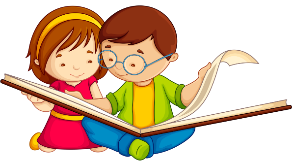 DZ str. 29 /4. naloga   - preberiPreberi besedilo o navadni kalužnici.Nato izpolni preglednico, ki je na naslednji strani (str. 30). Pri izpolnjevanju preglednice si pomagaj z besedilom tako, da ga še enkrat prebereš.Preglednica   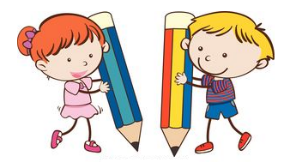 Dopolni povedi v rumeni tabli (str. 31)Reši 6. nalogo/ str. 30Opiši eno izmed rastlin na sliki, lahko pa opišeš tudi rastlino po tvojem lastnem izboru.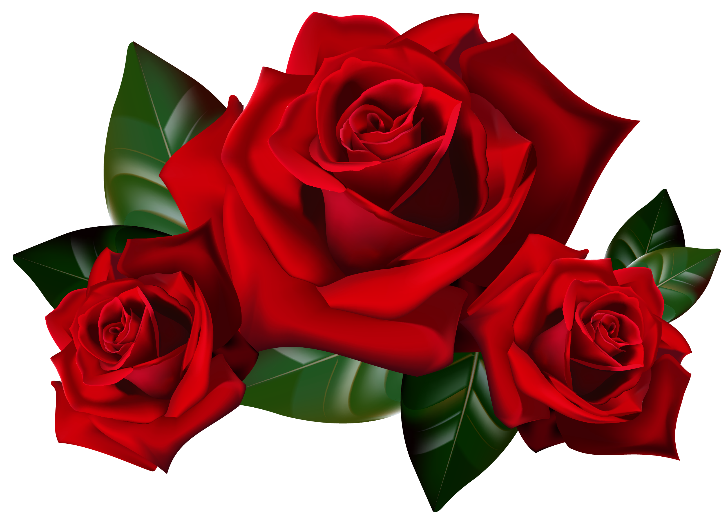      REŠITVE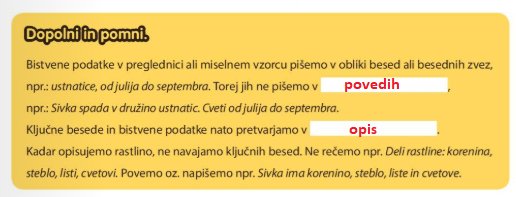 DELI RASTLINE- korenina- steblo- listi- cvetČAS CVETENJA-marec-junijRASTIŠČEOb potokih, vlažni travniki in gozdovihUPORABNOST-za barvanje-za prehranoPOSEBNOST- strupenaDRUŽINA-zlatičevke